Уважаемые коллеги! 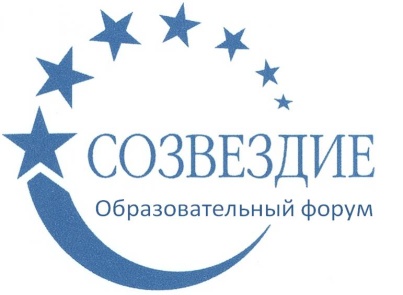 Приглашаем вас принять участиево Всероссийском фестивале   «Академия родительского образования»Желающие принять участие в фестивале должны направить с 28 апреля до 25 мая 2018 г. в электронном виде заполненную заявку участника вместе с материалами фестиваля  и копией квитанции об оплате организационного взноса по электронной почте ssozv@yandex.ruПо результатам фестиваля все участники получают диплом победителя. Дипломы высылаются на адрес электронной почты в течение 2 рабочих дней. Организатором выступает образовательный форум «СОЗВЕЗДИЕ». Официальный сайт Всероссийских и Международных конкурсов http://ssozv.ru/Последний день подачи заявки: 25 мая  2018 г. (включительно).Участники фестиваля:Участниками фестиваля могут выступать педагоги (учителя, преподаватели) и методисты дошкольных образовательных организаций, средних общеобразовательных организаций, организаций начального, среднего и высшего профессионального образования, организаций  дополнительного образования детей, коррекционных образовательных организаций.Предмет фестиваляПредметом фестиваля являются разработки совместных мероприятий, праздников, акций, планов работ, памяток, консультаций, тренингов, семинаров с родителями.Организационный взнос участника- 240 рублей (орг.взнос оплачивается за каждого участника). Участник производит оплату безналичным перечислением в российских рублях. Оплата может быть произведена со счета организации, либо самим участником через любое отделение Сбербанка России или любой коммерческий банк.Для участия в фестивале необходимо направить:Заявку на участие в фестивале.Конкурсную работу Копию квитанции об оплате.Материалы принимаются исключительно  в электронном варианте по электронной почте ssozv@yandex.ru с пометкой «На фестиваль». Заявка участника фестиваля:Заявка  участника с расчетом стоимости подлежит обязательному заполнению и направляется в электронном виде вместе с конкурсной работой и копией квитанции об оплате организационного взноса по электронной почте ssozv@yandex.ruПлатежные реквизиты для оплаты организационного взноса:Получатель платежа: ИП Имаева Екатерина АлександровнаИНН 595706110630/ КПП 526002001Расчетный счет № 4080 2810 2073 5010 1887Банк: Нижегородский филиал ПАО Банка «ФК Открытие»  БИК: 042282881Корреспондентский счет: 3010 1810 3000 0000 0881 в РКЦ СОВЕТСКИЙ г.Нижний Новгород Назначение платежа: Материалы фестиваля  (Ф.И.О. педагога)Заявка участника фестиваля  «Академия родительского образования»Заявка участника фестиваля  «Академия родительского образования»Фамилия, имя, отчество  автора (полностью)Наименование Вашей организации, город (населенный пункт) Конкурсная работаЭлектронный адрес для отправки дипломаТелефон мобильныйКвитанция

Кассир